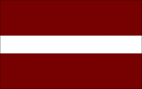 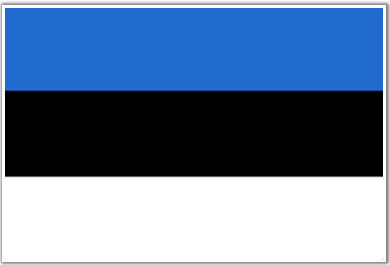 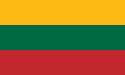 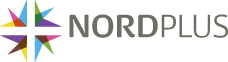 Riga City Council Education, Culture and Sport Department`s project in cooperation with Riga Classical Gymnasium  co-financed by Nordic grant program Nordplus Junior „Support for the general education schools` young people integration in the Baltic states labour market`s priority economic sectors”Project manager Sandra DzelmeProject coordinator / expert Zane Žagare-ZaķīteRiga, 2014ContentHealth sector characteristics and structureSector`s policy planning documentsProfessions` standardsProfessions in the sector3.1. Professions` top 53.2. Required experts in the regions3.3. Doctors with several specialties3.4. With the sector-related professionsStatisticsEducation5.1. Definition5.2. Educational institution5.3. Internship5.4. Shadowing dayMedicine from the historical perspectiveHealth care services export capacityHuman resourcesPresent situation in Health sectorWorking environmentTechnologies in the sectorMotivation to choose the profession How to choose the careerFirst aidUseful web pages